База СмартПечатные формы Задание, ЗаданиеИП, ЗаданиеОператоры, ЗаданиеОператорыЭЦП:В таблице пункта 3.1 сделать, чтобы единица измерения и цена (столбцы 2 и 3) подгружались из услуги по номенклатуре (цена и единица соответствовала той услуге, которую указываем в задании)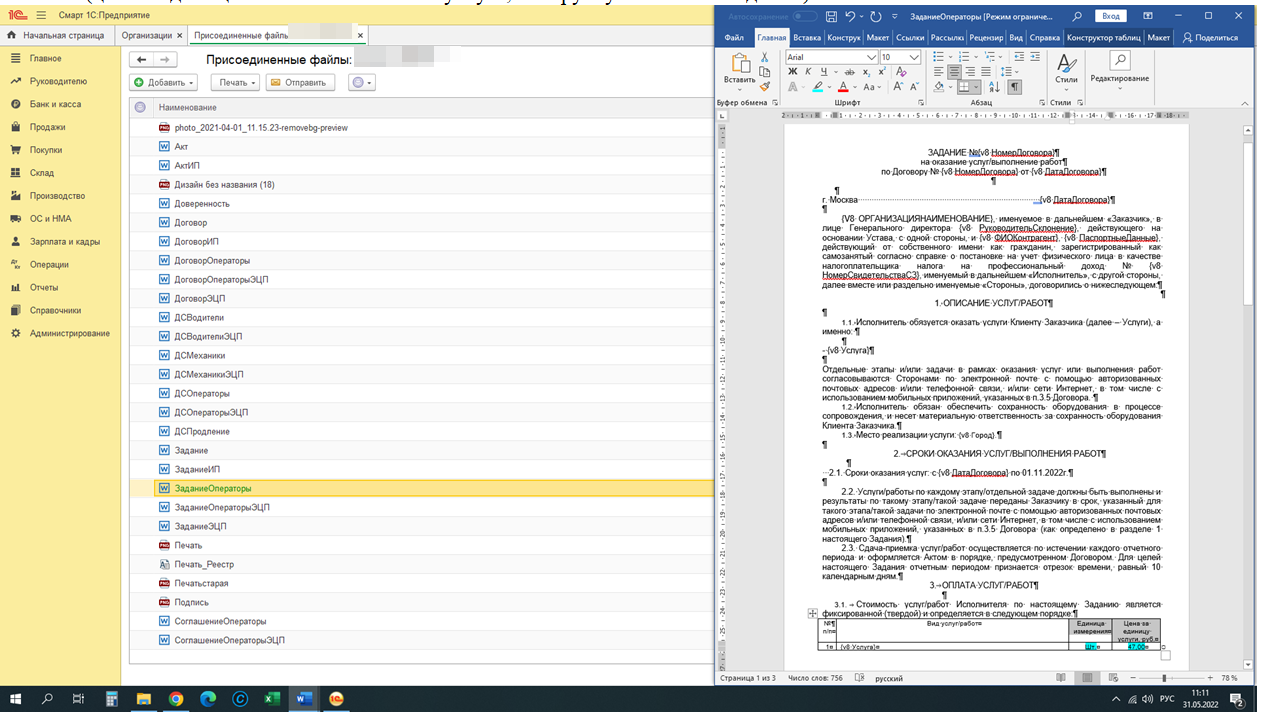 Печатные формы Акт, АктИП:В таблице пункта 1 сделать возможность подгрузки единицы измерения из базы, когда формируем поступление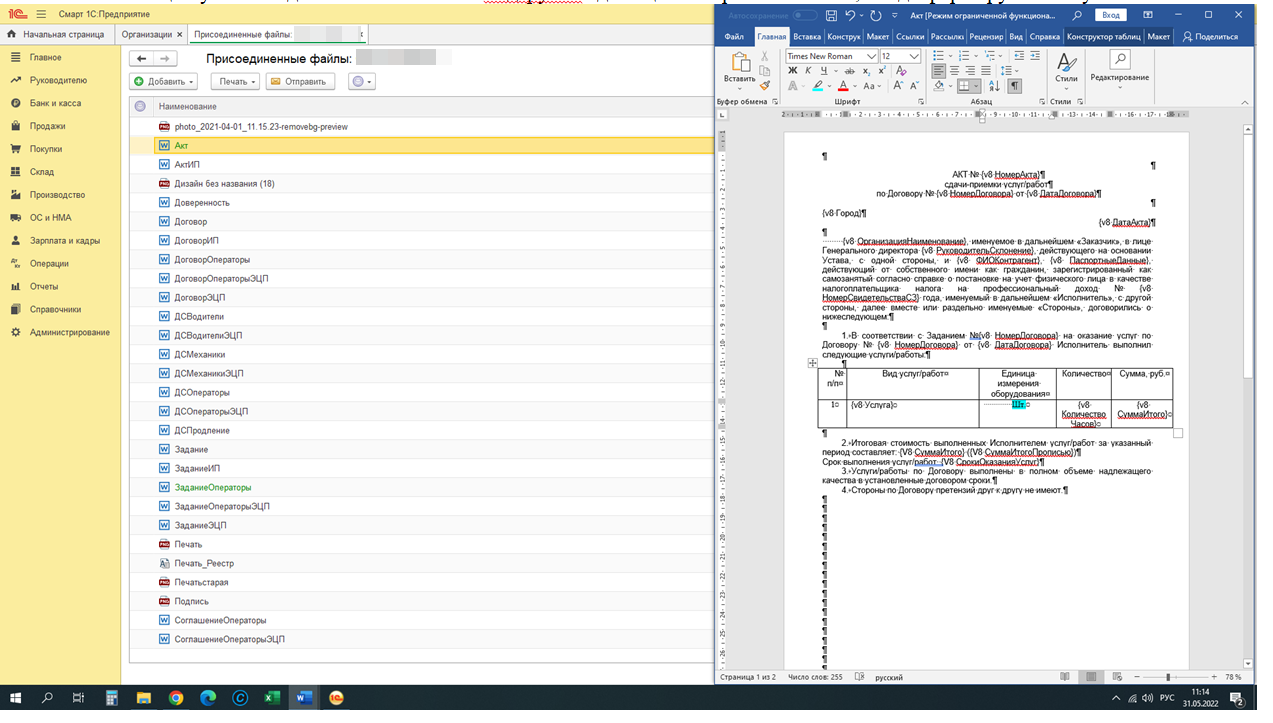 Печатная форма Соглашение о конфиденциальностиМожно ли имеющуюся печатную форму адаптировать и для ИП в первом абзаце текста по аналогии с ДС Операторы (сейчас формируется корректно только в отношении самозанятых, как в п.1.1 ниже, а нужно, чтобы в зависимости от СЗ/ИП подгружался текст как в п.1. или 1.2 соответсвенно):Первый абзац текста, стр.1 (в отношении документа-основания его деятельности – для самозанятых Справка о постановке на учет физ лица как плательщика НПД с указанием серии и номера, для ИП – номер ОГРНИП):Реквизиты: п.7, стр.5; п.6, стр.7 (добавить № ОГРНИП контрагента).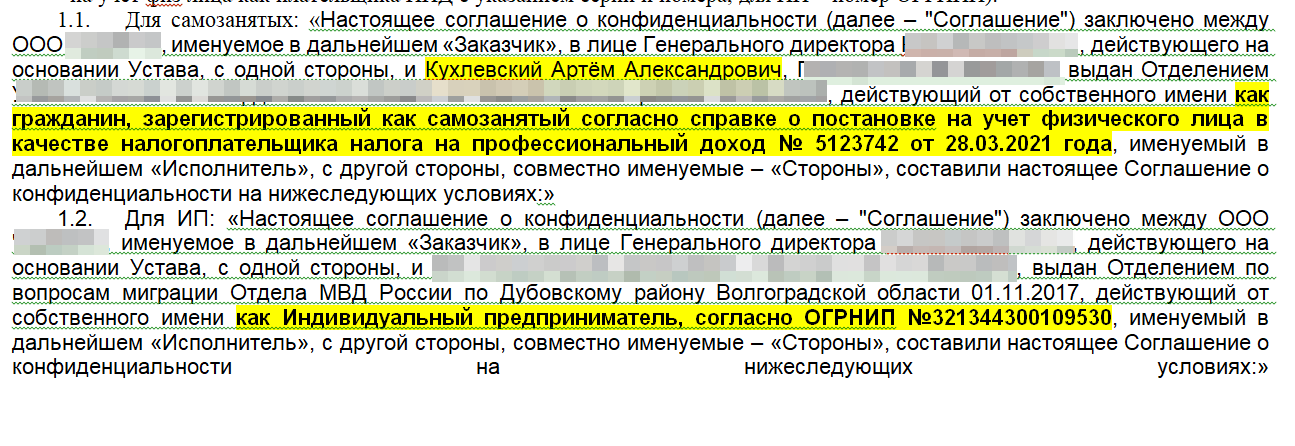 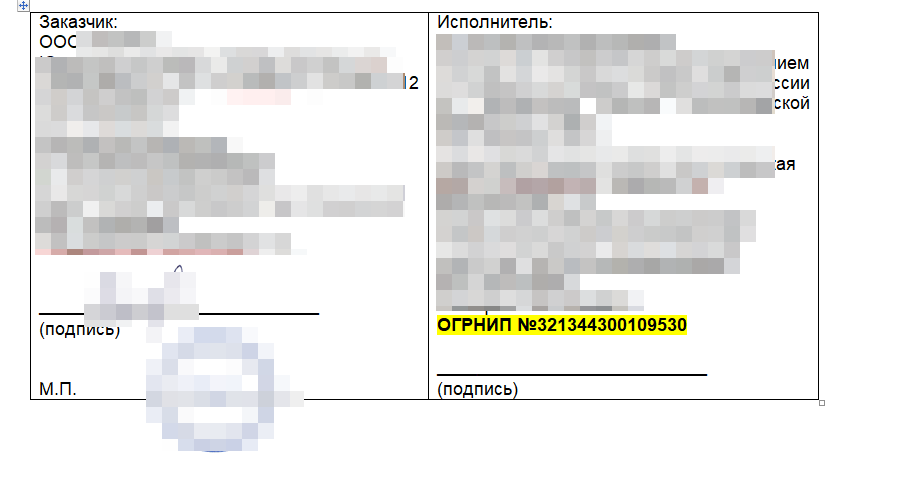 Добавить в команду Печать (база Смарт):Раздел ПТиУ:Пакет операторы ЭЦП (договор Операторы ЭЦП, задание Операторы ЭЦП, Соглашение Операторы ЭЦП).Раздел Договоры:Договор Оператры ЭЦП (ворд+пдф);Задание Операторы ЭЦП (ворд+пдф);ДС операторы ЭЦП (ворд+пдф);Соглашение Операторы ЭЦП (ворд+пдф).Все базы (7 штук). Добавить в команду Печать (можно сделать сначала в базе Смарт, и сразу после тестирования размножить на другие базы):Раздел ПТиУ:Пакет водители ЭЦП без Доверенности (договорЭЦП, заданиеЭЦП, ДС водителиЭЦП);Пакет механики ЭЦП (договорЭЦП, заданиеЭЦП, ДС механикиЭЦП).Раздел Договоры:Договор ЭЦП (ворд+пдф);Задание ЭЦП (ворд+пдф);ДС водители ЭЦП (ворд+пдф);ДС механики ЭЦП (ворд+пдф).В заданиях и ДС водители/механики текст такой же, как на данный момент в базе, только без печатей и подписей. В договоре добавлен п.1.8, а также изменен текст в п.2.4 и п.2.6, также без печатей и подписей.Новые файлы, которые нужно включить в команду печати, добавлены в Присоединенные файлы в базе Смарт, скрин с местонахождением файлов приложен ниже (при необходимости могу прислать отдельно, как будет удобно):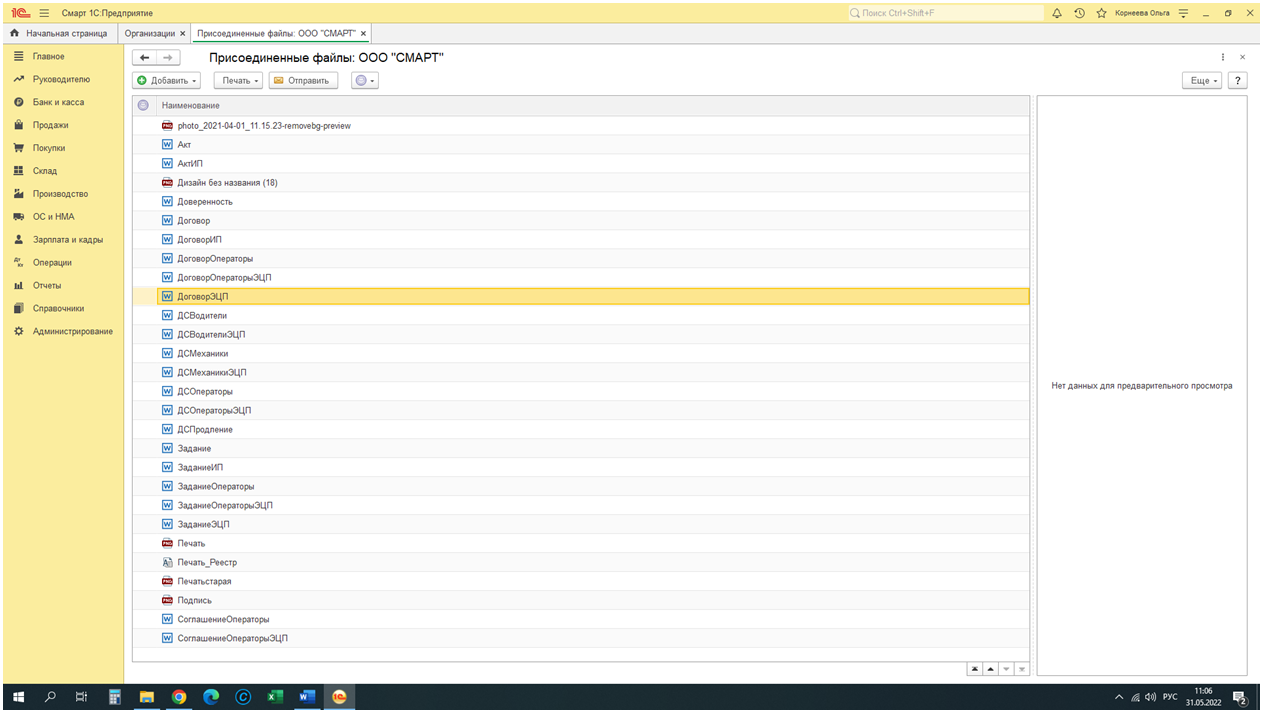 